ОБЩЕСТВО С ОГРАНИЧЕННОЙ ОТВЕТСТВЕННОСТЬЮ "ИНТЕХ"ОГРН 1203600028455ИНН 3666250425КПП 366601001Юр.адрес:ГОРОД ВОРОНЕЖ, МИКРОРАЙОН ЖИЛОЙ МАССИВ ЛЕСНАЯ ПОЛЯНА-3, ДОМ 11, ПОМЕЩЕНИЕ I, ОФИС 18ВНомер расчетного счета: 40702810513000042592Наименование банка: Центрально-Черноземный Банк ПАО СбербанкКорреспондентский счет: 30101810600000000681БИК: 042007681ТЕЛ. 8-952-953-00-43Е-mail – inteh136@mail.ruДиректор: Астахова Елена Михайловна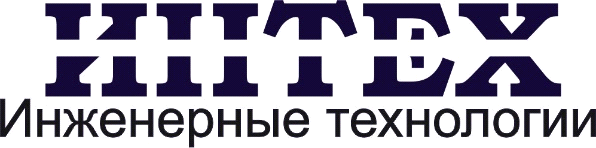 